Sozialversicherung: 						Ort:              Datum:      Antrag auf Rückerstattung der WahlarztkostenAls Versicherter Ihrer Anstalt reiche ich die beiliegende Honorarnote zur Kostenrückerstattung ein und beantrage die Überweisung des mir gebührenden Betrages auf mein Konto: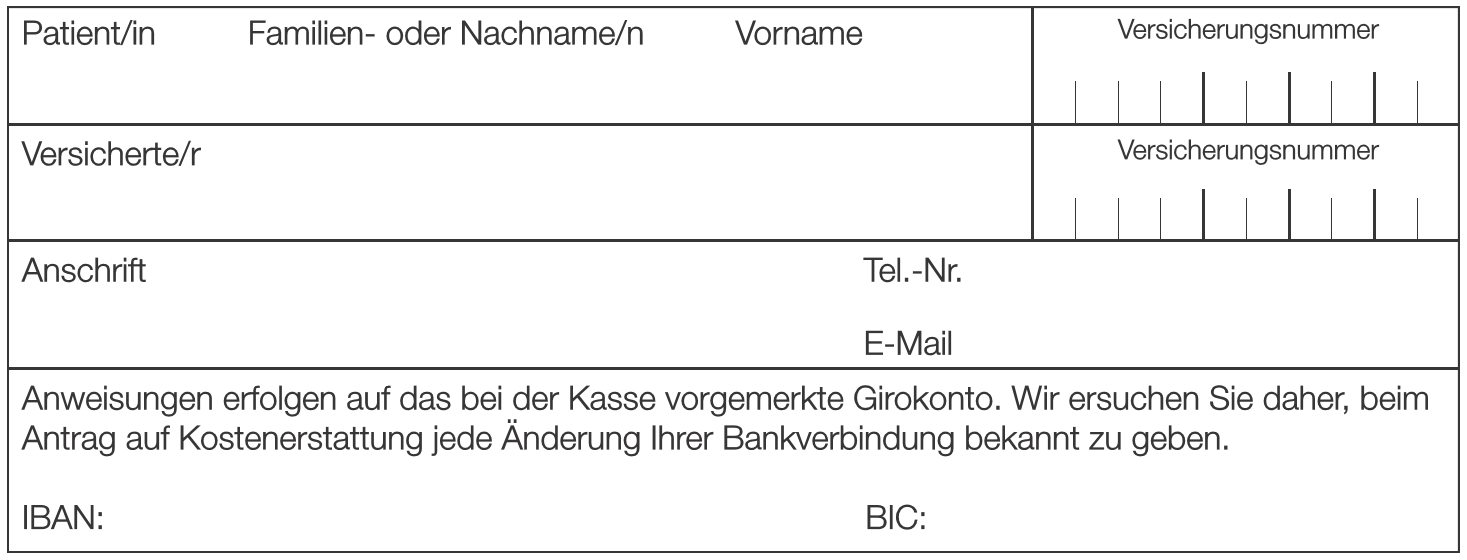 Ich danke Ihnen im Voraus für Ihre Bemühungen und stehe Ihnen für eventuelle Rückfragen gerne zur Verfügung.Beilagen:  Überweisung, Rezept, etc	        Rechnung	        Zahlungsbeleg Mit freundlichen Grüßen